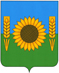 РОССИЙСКАЯ ФЕДЕРАЦИЯОРЛОВСКАЯ ОБЛАСТЬАДМИНИСТРАЦИЯ УРИЦКОГО РАЙОНАОТДЕЛ ОБРАЗОВАНИЯ ПРИКАЗ31.01.2022г.	№76п. НарышкиноО введении ограничительных мероприятий в МБОУ - Теляковская ООШРуководствуясь ст.31 Федерального закона Российской Федерации от 30.03.1999г. №52-ФЗ «О санитарно-эпидемиологическом благополучии населения», СП 3.1.2.3117-13 «Профилактика гриппа и других острых респираторных вирусных инфекций», в соответствии  с Постановлением Главного государственного врача Российской Федерации от 21.07.2021 г. «О мероприятиях по профилактике гриппа и острых вирусных инфекций в эпидемическом сезоне 2021-2022 годов», в связи с наблюдаемым сезонным ростом заболеваемости острыми вирусными инфекциями среди учащихся 1-9 классов                              МБОУ - Теляковская ООШ, отсутствием 29 января 2022 года на учебных занятиях 8 учащихся, по итогам мониторинга, проведенного 30 января,  увеличилось число заболевших до 10 (35,8%) учащихся, целях усиления мероприятий по предупреждению массового распространения заболеваний гриппом и острыми респираторными вирусными инфекциями среди обучающихся и сотрудников образовательного учреждения, минимизации эпидемического подъема заболеваемости гриппом и острыми респираторными вирусными инфекциями в МБОУ Теляковская ООШ, п р и к а з ы в а ю: 1. Приостановить учебный процесс в МБОУ - Теляковская ООШ в 1-9 классах на время инкубационного периода острых респираторных вирусных инфекций и гриппа с 31 января 2022 года на срок не более 7 календарных дней.2. Директору школы Блиновой М.А..1) усилить противоэпидемический режим в образовательном учреждении (влажная уборка с применением дезсредств, регулярное проветривание помещений, текущая дезинфекция посуды и пр.);2) поддерживать необходимый температурный режим в образовательном учреждении;3) рекомендовать не привитым против сезонного гриппа обучающимся и персоналу школы применять средства неспецифической профилактики гриппа и ОРВИ;4) проводить широкую санитарно-просветительскую работу среди обучающихся, сотрудников и родителей о мерах общественной и личной профилактики гриппа и ОРВИ.5) скорректировать выполнение учебных программ, организовать дистанционное обучение учащихся школ.3. Контроль за выполнением приказа оставляю за собой.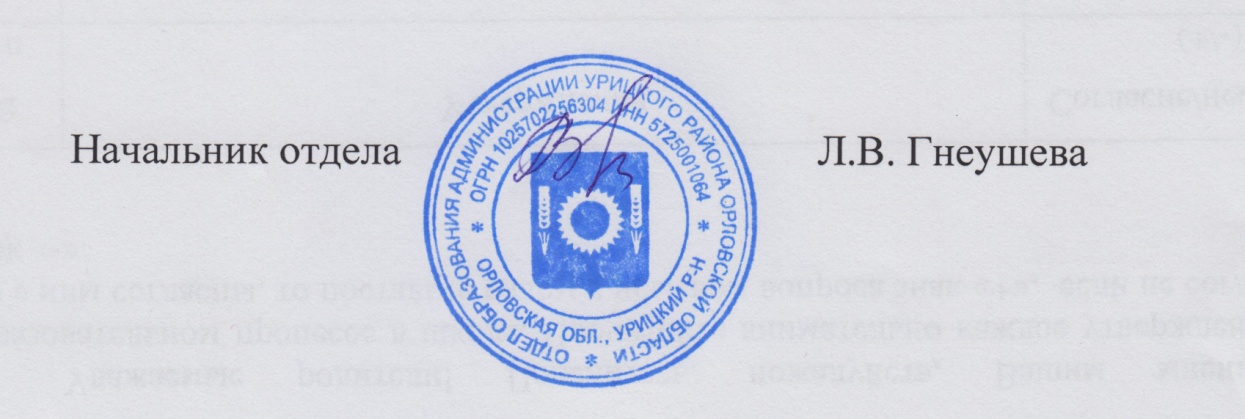 